HARMONOGRAM EGZAMINÓW ZAWODOWYCH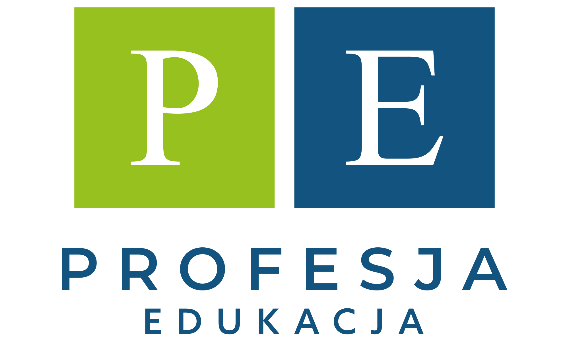 SESJA STYCZEŃ 2024PROFESJA EDUKACJA POLICEALNA SZKOŁA ZAWODOWA Egzamin praktyczny13.01.2024 r.MIEJSCE: Sala Wykładowa nr 321, Żurawia 47, 00-680 WarszawaHARMONOGRAM EGZAMINÓW ZAWODOWYCH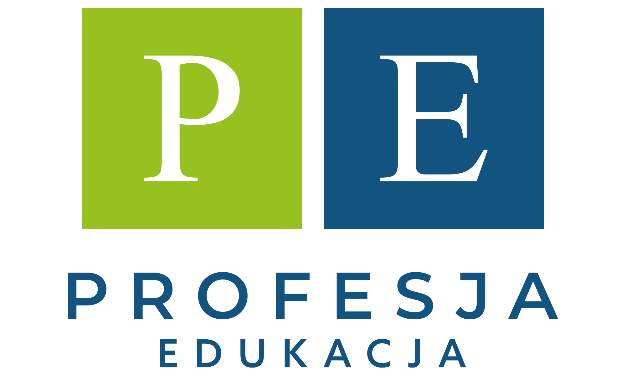 SESJA STYCZEŃ 2024PROFESJA EDUKACJA POLICEALNA 
SZKOŁA ZAWODOWAEgzamin praktyczny14.01.2024MIEJSCE: Sala Wykładowa nr 321, ul. Żurawia 47, 00-680 WarszawaHARMONOGRAM EGZAMINÓW ZAWODOWYCH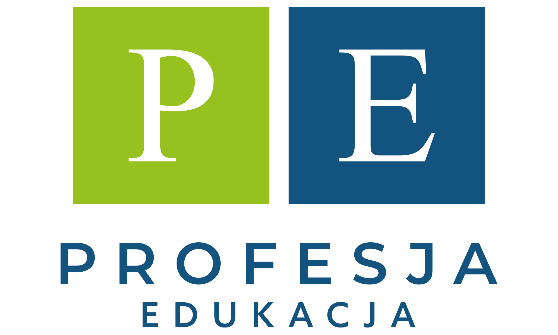 SESJA STYCZEŃ 2024PROFESJA EDUKACJA POLICEALNA 
SZKOŁA ZAWODOWAEgzamin praktyczny15.01.2024MIEJSCE: Pracownia Stomatologiczna  nr 321, ul. Żurawia 47, 
00-680 WarszawaHARMONOGRAM EGZAMINÓW ZAWODOWYCH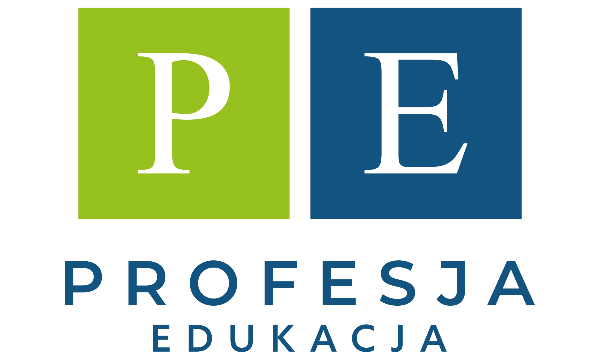 SESJA STYCZEŃ 2024PROFESJA EDUKACJA POLICEALNA 
SZKOŁA ZAWODOWAEgzamin praktyczny16.01.2024MIEJSCE: Pracownia Stomatologiczna nr 321, ul. Żurawia 47, 
00-680 WarszawaHARMONOGRAM EGZAMINÓW ZAWODOWYCH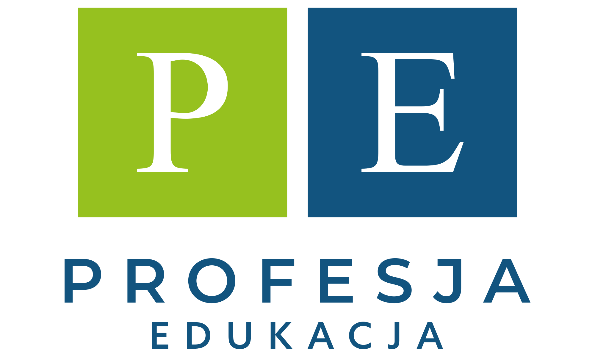 SESJA STYCZEŃ 2024PROFESJA EDUKACJA POLICEALNA 
SZKOŁA ZAWODOWAEgzamin praktyczny16.01.2024MIEJSCE: Sala Wykładowa nr 423, ul. Żurawia 47, 00-680 WarszawaHARMONOGRAM EGZAMINÓW ZAWODOWYCH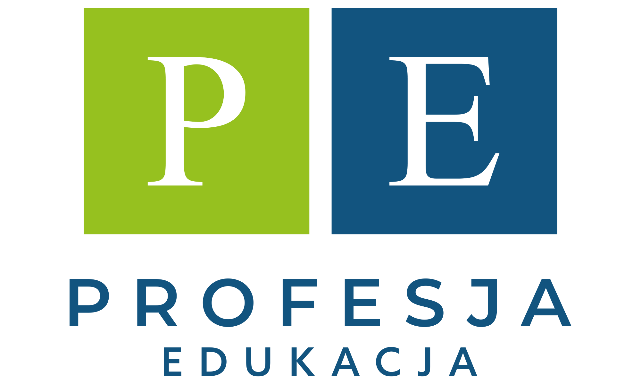 SESJA STYCZEŃ 2024PROFESJA EDUKACJA POLICEALNA 
SZKOŁA ZAWODOWAEgzamin praktyczny17.01.2024MIEJSCE: Sala wykładowa nr 423, ul. Żurawia 47, 00-680 WarszawaHARMONOGRAM EGZAMINÓW ZAWODOWYCH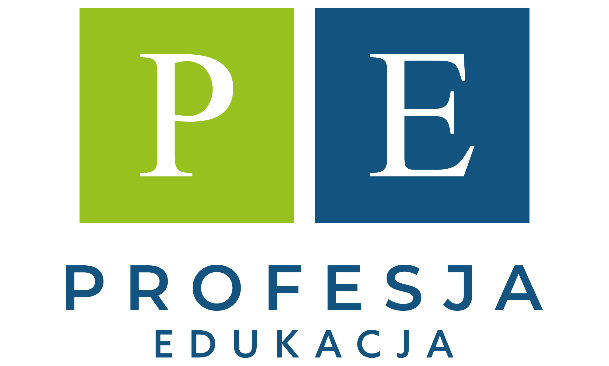 SESJA STYCZEŃ 2024PROFESJA EDUKACJA POLICEALNA 
SZKOŁA ZAWODOWAEgzamin praktyczny15.01.2024MIEJSCE: Pracownia Masażu nr 423, ul. Żurawia 47,
 00-680 WarszawaKWALIFIKACJAGODZINA ZdającyMED.01(Asystentka Stomatologiczna)8:00Khrystyna B.Oksana C.Mariia D.Sofiia D.MED.01(Asystentka Stomatologiczna)11:00Marta F.Olha F.Nataliia G.Liubou H.MED.01(Asystentka Stomatologiczna)14:00Anna H.Anna J.Inna K.Katsiaryna K.KWALIFIKACJAGODZINAZDAJĄCYMED.01(Asystentka stomatologiczna)08:00Inna L.Iryna M.Levgeniia M.Nataliia O.MED.01(Asystentka stomatologiczna)11:00Natalia Maria P.Tatsiana R.Oksana S.Iryna S.MED.01(Asystentka stomatologiczna)14:00Beata Maria S.Dominika Ś.Oksana S.MED.01(Asystentka stomatologiczna)17:00Katarzyna Z.Luiza Z.Svitlana Z. KWALIFIKACJAGODZINAZDAJĄCYMED.02(Higienistka stomatologiczna)08:00Robina A. Z.Izabela D.Katarzyna D.MED.02(Higienistka stomatologiczna)12:30Zuzanna Anna D. Barbara D.Valentyna H.MED.02(Higienistka stomatologiczna)17:00Aleksandra M.Izabela M.Monika Joanna R.KWALIFIKACJAGODZINAZDAJĄCYMED.02(Higienistka stomatologiczna)08:00Olga R.Anna R.Sylwia Anna S.MED.02(Higienistka stomatologiczna)12:30Ewelina T.Małgorzata Z.Ż.KWALIFIKACJAGODZINAZDAJĄCYOGR.01(Florysta)08:00Sofia A.Viktoriia B.Agata Małgorzata B.Iryna B.Iryna C.Olga C.OGR.01(Florysta)11:00Magdalena Maria C.Anna D.Marzena D.Danylo F.Diana F.Vitaliy H.OGR.01(Florysta)14:00Switłana K.Evialina M. Svitlana M.Maryia M.Oksana M.Lidiia P.OGR.01(Florysta)17:00Viktoriia P.Gennadii R.Ekaterina R.Svitlana S.Anastasiia S.Tetiana S.KWALIFIKACJAGODZINAZDAJĄCYOGR.01(Florysta)8:00Antonina S.Anzhela S.Anastasiia T.Sviatlana Z.KWALIFIKACJAGODZINAZDAJĄCYMED.10(Technik masażysta)8:00Artem B.Oleh C.Dominik Marcin D.MED.10(Technik masażysta)12:00Joanna K.Maria K.Adam Przemysław M.MED.10(Technik masażysta)16:00Nadiia R.Liubov S.Halyna V.